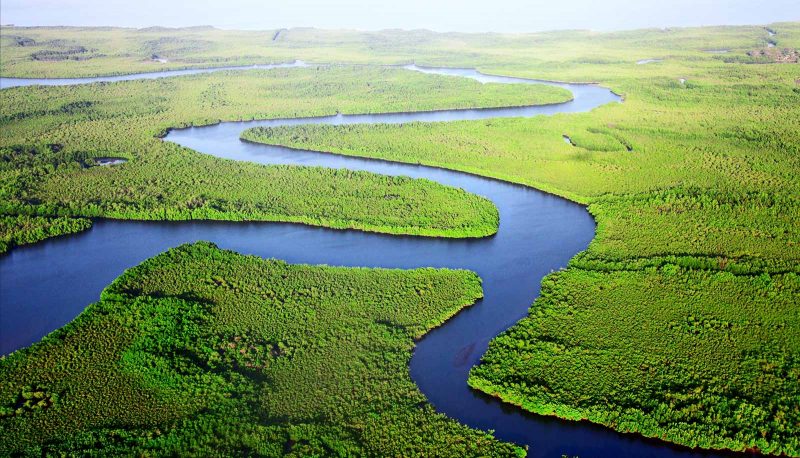 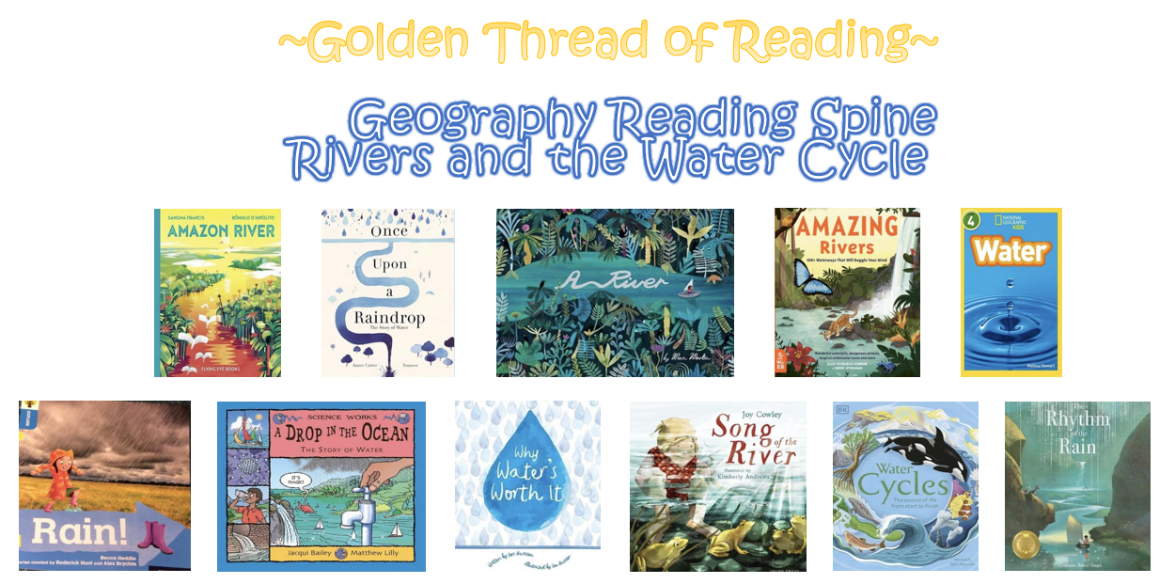 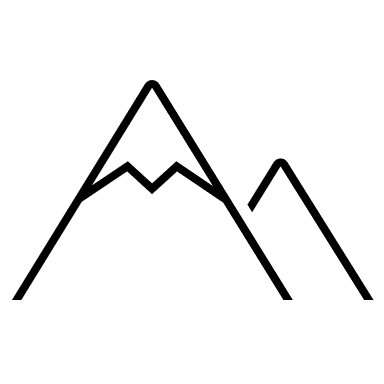 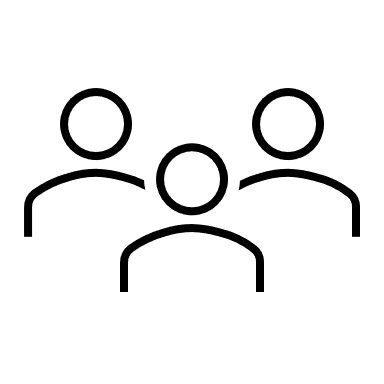 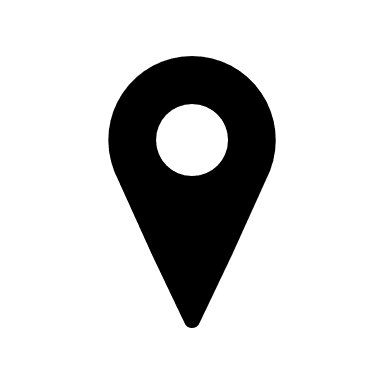 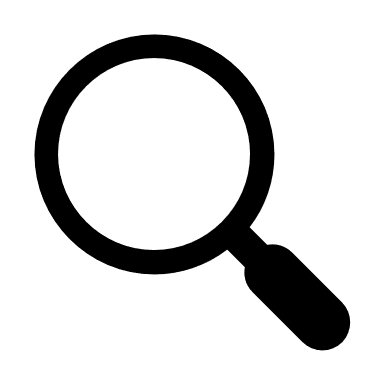 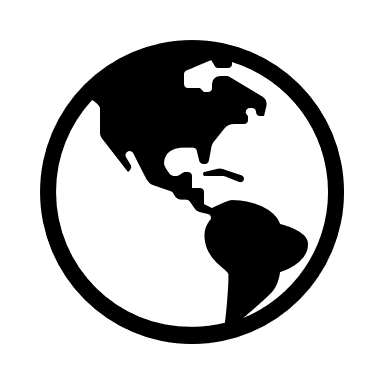 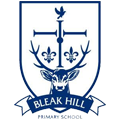 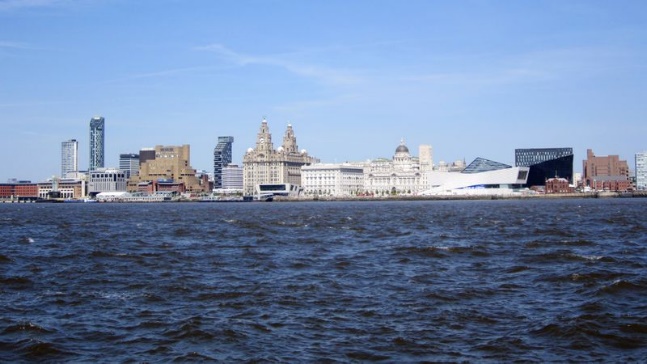 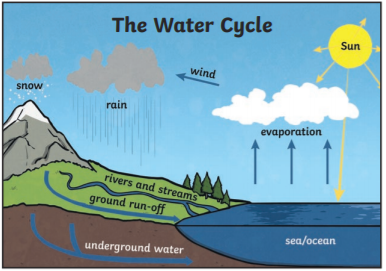 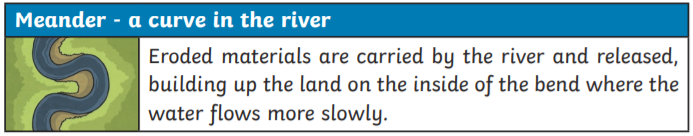 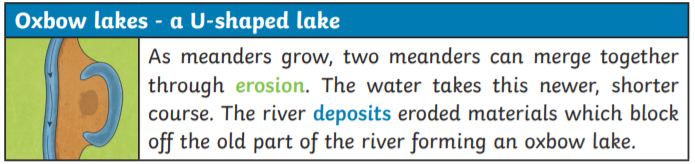 Key VocabularyKey VocabularyKey VocabularyKey VocabularyGeographyYear 4Rivers and the Water CycleSkills covered this half term:Explain what a river is and locate the world’s longest rivers on a map, using coordinate grids and referring to map features such as lines of longitude and latitudeUse fieldwork to observe, measure, record and present the human and physical features in the local area using a range of methods, including sketch maps, plans and graphs, and digital technologiesUse a compass correctly to map the direction/location of our local canals and the direction water flows inLocate local canals on a range of maps, including ordnance surveyKey VocabularyKey VocabularyChannel The course in the ground that a river or water flows through.Dam A barrier built to hold back water.Deposition/deposit When rocks and other materials that have been eroded are dropped off further along the river.Discharge The amount of water flowing along a river per second.Erosion Rocks and other river materials are picked up by the water and moved to another place along the river.Key VocabularyKey VocabularyMouth The point where a river joins the sea.Source The place where a river beginsTidal bore A strong tide from the coast that pushes the river against the current causing waves along the river.Tributaries Rivers that join up with another riverValley A long ditch in the earth’s surface between ranges of hills or mountains